PERFIL CONFIDENCIAL DEL CLIENTE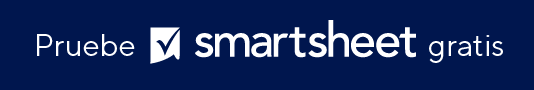 INFORMACIÓN BÁSICAINFORMACIÓN DE LA FAMILIAASESORESACTIVOSPASIVOSSEGURO DE VIDARESUMENNOMBRE DE LA EMPRESACOMPLETADO PORFECHACLIENTE ACLIENTE AMÉTODO PREFERIDO DE CONTACTOMÉTODO PREFERIDO DE CONTACTOMEJOR HORARIO PARA CONTACTAROCUPACIÓNOCUPACIÓNOCUPACIÓNOCUPACIÓNOCUPACIÓNDIRECCIÓNDIRECCIÓNDIRECCIÓNDIRECCIÓNDIRECCIÓNTELÉFONO LABORALTELÉFONO FIJOTELÉFONO FIJOTELÉFONO CELULARTELÉFONO CELULARFAXDIRECCIÓN DE CORREO ELECTRÓNICODIRECCIÓN DE CORREO ELECTRÓNICODIRECCIÓN DE CORREO ELECTRÓNICODIRECCIÓN DE CORREO ELECTRÓNICOCLIENTE BCLIENTE BMÉTODO PREFERIDO DE CONTACTOMÉTODO PREFERIDO DE CONTACTOMEJOR HORARIO PARA CONTACTAROCUPACIÓNOCUPACIÓNOCUPACIÓNOCUPACIÓNOCUPACIÓNDIRECCIÓNDIRECCIÓNDIRECCIÓNDIRECCIÓNDIRECCIÓNTELÉFONO LABORALTELÉFONO FIJOTELÉFONO FIJOTELÉFONO CELULARTELÉFONO CELULARFAXDIRECCIÓN DE CORREO ELECTRÓNICODIRECCIÓN DE CORREO ELECTRÓNICODIRECCIÓN DE CORREO ELECTRÓNICODIRECCIÓN DE CORREO ELECTRÓNICONOMBREEDADCANTIDAD DE HIJOSCOMENTARIOSROLNOMBRENOMBRE DE LA EMPRESATELÉFONOAbogadoContadorDESCRIPCIONESDESCRIPCIONESACONJUNTAOTROEfectivoEfectivoCuentas imponiblesCuentas imponiblesPlanes de jubilaciónPlanes de jubilaciónPlanes calificados (401k, pensión)Planes calificados (401k, pensión)Planes no calificados (compensación diferida)Planes no calificados (compensación diferida)Residencia principalResidencia principalOtras propiedadesOtras propiedadesAnualidadesAnualidadesIntereses empresarialesIntereses empresarialesFideicomisos matrimonialesFideicomisos matrimonialesPropiedad personal (autos, joyas, etc.)Propiedad personal (autos, joyas, etc.)Otro (beneficiario del fideicomiso que se salta una generación)Otro (beneficiario del fideicomiso que se salta una generación)OtroTOTAL DE ACTIVOSTOTAL DE ACTIVOS000PRÉSTAMOTÍTULO (A/B/JT)SALDO PENDIENTEINTERÉSINSTITUCIÓNHipotecaCapital inmobiliarioDeuda personalTIPOEMISORASEGURADO (A/B/JT)PRESTACIÓN POR DEFUNCIÓNVALOR EN EFECTIVOBENEFICIARIOSEGURO TOTALSEGURO TOTALSEGURO TOTAL00ABCONJUNTAOTROActivos0000Pasivos000Seguro de vida000PATRIMONIO NETO TOTAL0000RENUNCIATodos los artículos, las plantillas o la información que proporcione Smartsheet en el sitio web son solo de referencia. Mientras nos esforzamos por mantener la información actualizada y correcta, no hacemos declaraciones ni garantías de ningún tipo, explícitas o implícitas, sobre la integridad, precisión, confiabilidad, idoneidad o disponibilidad con respecto al sitio web o la información, los artículos, las plantillas o los gráficos relacionados que figuran en el sitio web. Por lo tanto, cualquier confianza que usted deposite en dicha información es estrictamente bajo su propio riesgo.